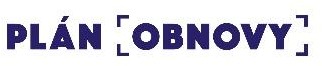 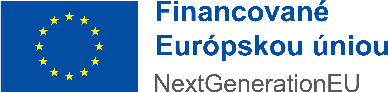 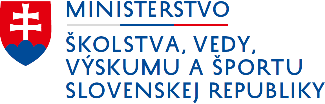 Príloha č. 7 – Zoznam oprávnených výdavkov a finančné percentuálne limityZOZNAM OPRÁVNENÝCH VÝDAVKOVOprávnené výdavky uvedené v tabuľke č.1 tejto kapitoly uvádzajú všeobecný prehľad oprávnených výdavkov K8 I1. Žiadateľ vypracováva ŽoPPM tak, aby každý výdavok plánovaný v danom projekte bol jednoznačne a správne zaradený do príslušnej skupiny oprávnených výdavkov.Napriek tomu, že číselník vychádza z účtovnej osnovy, nekopíruje ju. Výstupy z účtovníctva jednotlivých účtovných jednotiek - žiadateľov teda nemusia byť totožné so zaradením nákladov/výdavkov do tried a skupín tak, ako to určuje tento číselník.Tabuľka č. 1: Zoznam oprávnených výdavkovFinančné a percentuálne limity pre vybrané typy výdavkovTabuľka č. 2: Mzdové výdavkyMzdové výdavkyZákladným oprávneným výdavkom v oblasti mzdových výdavkov je celková cena práce (§ 130 ods. 5 zákonníka práce).Maximálna výška miezd, resp. odmien na základe dohôd o prácach vykonávaných mimo pracovného pomerupre jednotlivé oprávnené pracovné pozície vyskytujúce sa v rámci projektov je definovaná v tabuľke vyššie.V prípade zamestnancov pracujúcich na projekte je žiadateľ/prijímateľ povinný preukázať, že zamestnanec, ktorého mzdové výdavky sú predmetom financovania z POO má pre danú pracovnú pozíciu alebo na práce vykonávané na projekte potrebnú kvalifikáciu a odbornú spôsobilosťKvalifikačné požiadavky pre jednotlivé pozície sú uvedené v nasledovnej tabuľke.Tabuľka č. 3: Kvalifikačné požiadavky a opis činností pre jednotlivé pracovné pozíciePrijímateľ môže obsadiť uvedené pracovné pozície viacerými osobami alebo viacerými dohodami o mimopracovnej činnosti. Mzda/odmena dohodnutá medzi prijímateľom a zamestnancom môže byť vyššia ako sú finančné limity stanovené vykonávateľom avšak rozdiel medzi dohodnutou mzdou/odmenou a stanovenými finančnými limitmi bude určený ako neoprávnený výdavok.V rámci jedného projektu nie je možné na tú istú činnosť kombinovať osobné výdavky prijímateľa s externýmislužbami.Oprávnená výška miezd ostatných zamestnancov musí byť v súlade s politikou odmeňovania prijímateľa.Zamestnanci žiadateľa/prijímateľa preukazujú svoje zapojenie do projektu pracovným výkazom. Činnosti a  objem práce v pracovnom výkaze musia zodpovedať skutočne vykonanej práci v rámci vykazovaného obdobia.V prípade zamestnávania osôb pre účely realizácie projektu rozlišujeme dve alternatívy:zamestnanec pracuje na projekte počas celého ustanoveného pracovného času, resp. dohodnutého kratšieho pracovného času v prípade pracovného pomeru na kratší pracovný čas (t.j. ustanovený pracovný čas):zamestnanec vykonáva počas celej pracovnej doby (resp. počas celého pracovného času) činnosti týkajúce sa výlučne aktivít na projekte a žiadne iné aktivity mimo projektu. V tomto prípade sú oprávnené výdavky za celkovú cenu práce (ak v texte pokynoch nie je uvedené inak);zamestnanec pracuje na projekte iba určitý pracovný čas:celkový pracovný čas zamestnanca je rozdelený na aktivity pre projekt z POO a na aktivity mimo POO. V tomto prípade sú oprávnené výdavky za celkovú cenu práce (ak v texte pokynoch nie je uvedené inak), pomerne podľa skutočne odpracovaného času na projekte. Náhrada za dovolenku prislúcha k obdobiu odpracovanému príslušným zamestnancom na danom projekte, t.j. oprávnená náhrada za dovolenku sa bude krátiť u zamestnancov, ktorí pracujú len časť svojho úväzku na danom projekte. Oprávnená je skutočne čerpaná dovolenka v čase realizácie projektu (t.j. aj prenesená dovolenka z predchádzajúceho roku, ak nárok na dovolenku vznikol v súvislosti s výkonom práce na projekte). Pre osoby pracujúce na projekte čiastočne, t.j. nie v rámci celého odpracovaného času, je možnosť stanoviť pevný percentuálny podiel času odpracovaného v projekte v pracovnej zmluve (nie je potrebné zaznamenávať odpracovaný čas).Oprávnené výdavky (OV)Celková cena práce (podľa § 130 ods. 5 zákonníka práce);Odmeny (resp. prémie alebo rôzne variabilné zložky naviazané napr. na hospodárske výsledky prijímateľa);Všetky náhrady mzdy, ktoré je zamestnávateľ povinný poskytnúť zamestnancovi podľa platnej legislatívy, ak nemá nárok na ich úhradu od príslušných orgánov (napríklad nemocenské dávky uhrádzané Sociálnou poisťovňou). Výška oprávnenej náhrady mzdy pri dočasnej pracovnej neschopnosti, OČR a návšteve lekára musí zodpovedať miere zapojenia zamestnanca do realizácie daného projektu;Výdavky týkajúce sa výkonu práce v rozsahu práce maximálne 12 hodín/deň za všetky pracovné úväzky osoby kumulatívne u jedného zamestnávateľa (t.j. za všetky pracovné pomery, dohody mimo pracovného pomeru a štátnozamestnanecký pomer).Neoprávnené výdavkyMzdové náklady zamestnancov, ktorí sa nepodieľajú na realizácii projektu;Pomerná časť osobných nákladov, ktorá nezodpovedá pracovnému vyťaženiu zamestnanca na danomprojekte;Výdavky pri obchádzaní zákona č. 311/2001 Z. z. Zákonník práce v platnom znení (ďalej len ,,Zákonník práce“) v prípadoch, ak s jednou a tou istou osobou sa v období vymedzenom Zákonníkom práce uzatvorí reťazenie pracovnoprávnych vzťahov, napr. najskôr dohoda o vykonaní práce a po vyčerpaní stanoveného rozsahu pracovných hodín (350 hodín v kalendárnom roku) sa uzatvorí ďalší zmluvný vzťah napr. príkazná zmluva, alebo dohoda o pracovnej činností a pod., pričom vykonávaná činnosť stále javí znaky závislej práce;Nemocenské dávky hradené zo strany Sociálnej poisťovne, keďže nie sú výdavkom prijímateľa;Výdavky týkajúce sa výkonu práce v rozsahu práce nad 12 hodín/deň  za všetky pracovné úväzky osoby kumulatívne u jedného zamestnávateľa (t.j. za všetky pracovné pomery, dohody mimo pracovného pomeru a štátnozamestnanecký pomer;Výdavky týkajúce sa činností na projekte vykonávaných počas prekážok v práci na strane zamestnanca (ak napr. zamestnanec nepracuje z dôvodu práceneschopnosti alebo ošetrovania člena rodiny, či navštívi lekára a súčasne v tom istom čase vykonáva aktivity na základe, napr. občianskeho zákonníka alebo zákonníka práce pre projekt, budú výdavky na tieto aktivity považované za neoprávnené);Ostatné výdavky na zamestnanca, ktoré nie sú pre zamestnávateľov povinné podľa osobitných právnych predpisov (napr. dary, benefity). V prípade, ak do povinných odvodov za zamestnávateľa vstupuje aj odvod za sumu ostatných výdavkov na zamestnanca, je potrebné túto sumu odpočítať od celkových odvodov zamestnávateľa;Výdavky na odstupné a odchodné z dôvodu, že medzi nimi a realizáciou projektu neexistuje príčinný vzťah. V prípade, ak do povinných odvodov za zamestnávateľa vstupuje aj odvod za výdavky na odstupné a odchodné, je potrebné túto sumu odpočítať od celkových odvodov zamestnávateľa;Tvorba sociálneho fondu, nakoľko jeho čerpanie nesúvisí s realizáciu projektu;Výdavky v prípade identifikácie prekrývania sa pracovného času osoby pracujúcej na dvoch alebo viacerých projektoch (vrátane prípadu jedného projektu s viacerými pozíciami v rámci toho istého projektu alebo v prípade viacerých zmluvných vzťahov pre výkon práce pre projekt a mimo projektov) spolufinancovaných z prostriedkov mechanizmu POO, resp. z iných programov EÚ alebo vnútroštátnych programov, resp. pri zistení vykonávania činnosti nefinancovanej z prostriedkov mechanizmu POO. Pracovné úväzky osôb pracujúcich na projekte sa nesmú prekrývať, nie je prípustné, aby bol zamestnanec platený za rovnakú činnosť vykonávanú v tom istom čase, resp. za rovnaké výstupy viackrát. Výdavky, ktoré sa vzťahujú na tieto pracovné výkazy budú vylúčené z financovania dotknutého projektu/projektov na úrovni príslušného dňa, pričom nie je podstatné, na základe akého zmluvného vzťahu osoba pracovala;Osobné výdavky zamestnancov podieľajúcich sa na riadení projektu, ktorí nespĺňajú minimálne kvalifikačné požiadavky uvedené v tabuľke č. 3 - Kvalifikačné požiadavky a opis činností pre jednotlivé pracovné pozície súvisiace s riadením projektu.Aktivity určené na propagáciu, komunikačné aktivity a tvorbu značky budúceho konzorciaVýška žiadaných prostriedkov mechanizmu v rámci aktivít Skupiny 1 – Aktivity určené na propagáciu, komunikačné aktivity a budovanie značky  konzorcia je súčasťou celkových výdavkov potrebných na realizáciu projektu  Skupina 1 – Aktivity na podporu integrácie vysokých škôl do konzorcia.Nákup pozemkov, vecné bremená a nájom pozemkovVýdavky na nákup pozemkov sú oprávnenými výdavkami v prípade, že sú splnené nasledujúce podmienky:pozemok bude ohodnotený znaleckým posudkom (nie starším ako 1 rok) vyhotoveným znalcom podľa zákona č. 382/2004 Z. z. o znalcoch, tlmočníkoch a prekladateľoch a o zmene a doplnení niektorých zákonov (ďalej len „zákon o znalcoch, tlmočníkoch a prekladateľoch“) alebo na to určeným orgánom;oprávneným výdavkom je výdavok na nákup pozemku, maximálne však do výšky všeobecnej hodnoty zistenej znaleckým posudkom;žiadateľ/prijímateľ, či niektorý z predchádzajúcich vlastníkov pozemku nezískal príspevok EÚ na nákup daného pozemku, čo by v prípade spolufinancovania nákupu z prostriedkov EÚ viedlo k duplicitnému financovaniu, a tým k vzniku neoprávnených výdavkov.Výdavky na náhrady na zriadenie vecných bremien k pozemkom a nájom pozemkov v prospech tretej osoby sú oprávnené.Pri zaradení výdavkov spojených s vecným bremenom je potrebné:riadiť sa opatrením MF SR z 8. augusta 2007 č. MF/16786/2007-31, ktorým sa ustanovujú podrobnosti o postupoch účtovania a rámcovej účtovej osnove pre rozpočtové organizácie, príspevkové organizácie, štátne fondy, obce a vyššie územné celky v znení neskorších aktualizácií;riadiť sa opatrením MF SR z 8. decembra 2004 č. MF/010175/2004-42, ktorým sa ustanovuje druhová klasifikácia, organizačná klasifikácia a ekonomická klasifikácia rozpočtovej klasifikácie v znení neskorších aktualizácií;zohľadniť hodnotu (výšku) bremena – odplatný charakter;zohľadniť, či ide o jednorazovú alebo opakujúcu sa platbu;zohľadniť dobu trvania (určitá/neurčitá).V závislosti na vyššie uvedené skutočnosti sa použije jedna z nasledovných skupín výdavkov:vecné bremeno ako právo – dlhodobý nehmotný majetok (výška vecného bremena, doba, platba) – skupina výdavkov 019 Ostatný dlhodobý nehmotný majetok (položka EKRK 711005 Nákup ostatných nehmotných aktív);vecné bremeno ako súčasť dlhodobého hmotného majetku (§ 28 opatrenia MF SR – ak ide o náklad týkajúci sa obstarania dlhodobého hmotného majetku, neoddeliteľnosť od dlhodobého hmotného majetku) – skupina výdavkov 021 Stavby (položka EKRK 717 001 Realizácia nových stavieb, resp. 717 002 Rekonštrukcia a modernizácia stavieb);vecné bremeno ako služba (odplatný charakter, opakujúcu sa platbu – definovanie predmetu ako„nájmu“) - skupina výdavkov 518 Ostatné služby (položka EKRK 642029 Transfery Na náhradu);vecné bremeno ako služba – ak ide o prípad uvedený v bode 1 ale odplatný charakter nedosahuje hodnotu podľa osobitného predpisu (zákon o dani z príjmov) – v zmysle opatrenia MF SR (§ 21) - skupina výdavkov 518 Ostatné služby (položka EKRK 642029 Transfery Na náhradu).Nákup staviebVýdavky na nákup stavieb (budov, objektov alebo ich častí vrátane takých, ktoré sú určené na likvidáciu napr. v súvislosti s výstavbou iných stavebných objektov) sú oprávnenými výdavkami v prípade, že nákup stavby je nevyhnutný pre splnenie cieľov projektu a sú splnené nasledujúce podmienky:stavba bude ohodnotená znaleckým posudkom (nie starším ako 1 rok) vyhotoveným znalcom podľa  zákona o znalcoch, tlmočníkoch a prekladateľoch alebo na to určeným oprávneným orgánom;oprávneným výdavkom je výdavok na nákup stavby, maximálne však do výšky všeobecnej hodnoty zistenej znaleckým posudkom;je vydané kolaudačné rozhodnutie alebo rozhodnutie o predčasnom užívaní stavby alebo rozhodnutie o dočasnom užívaní stavby na skúšobnú prevádzku a sú odstránené všetky prípadné nedostatky, na ktoré upozornil stavebný úrad pri vydaní kolaudačného rozhodnutia;žiadateľ, či niektorý z predchádzajúcich vlastníkov stavby nezískal príspevok EÚ na nákup danej stavby, čo by v prípade spolufinancovania nákupu z prostriedkov EÚ viedlo k duplicitnému financovaniu, a tým k vzniku neoprávnených výdavkov.Náklady na nákup stavieb, ktoré sú pre účely projektu určené na zbúranie sú oprávnené v prípade, že nákup takejto stavby je nevyhnutný pre splnenie cieľov projektu. V tomto prípade sa aplikujú podmienky uvedené vyššie pod písm. a), b) a d)Výdavky na stavebné práce (napr. novostavby, nadstavby, prístavby, stavebné úpravy) sú oprávnenými výdavkami a sú splnené nasledujúce podmienky:plánované stavebné práce sú v súlade s platnou územnoplánovacou dokumentáciou v zmysle zákona č. 50/1976 Zb. o územnom plánovaní a stavebnom poriadku (ďalej len „stavebný zákon“), pokiaľ sa tieto plány vzťahujú na projekt (neuplatňuje sa, ak pre realizáciu stavebných prác bolo vydané stavebné povolenie alebo ohlásenie stavebnému úradu);v prípade novostavby bolo vydané rozhodnutie o umiestnení stavby podľa stavebného zákona (neuplatňuje sa, ak pre realizáciu stavebných prác bolo vydané stavebné povolenie alebo ohlásenie stavebnému úradu);ak je pre realizáciu potrebné stavebné povolenie alebo príslušné ohlásenie stavebnému úradu, žiadateľ predloží právoplatné stavebné povolenie, resp. ohlásenie, na základe ktorých je možné stavebné práce realizovať;ak pre realizáciu stavebných prác nie je potrebné vydanie stavebného povolenia alebo príslušného ohlásenia, žiadateľ musí vedieť zdôvodniť, že projekt v zmysle stavebného zákona nepodlieha stavebnému povoleniu ani príslušnému ohláseniu;ak je to v zmysle príslušnej právnej úpravy potrebné (zákon č. 24/2006 Z. z. o posudzovaní vplyvov na životné prostredie a o zmene a doplnení niektorých zákonov v znení neskorších predpisov) predloží žiadateľ vyjadrenie príslušného orgánu štátnej správy k posúdeniu vplyvov vybudovania plánovanej stavby na životné prostredie v danej lokalite (EIA).Obstaranie stavebných prácVýdavky na stavebné práce sú oprávnenými výdavkami a zároveň sú splnené nasledovné podmienky:ak je pre realizáciu potrebné stavebné povolenie alebo príslušné ohlásenie stavebnému úradu, žiadateľ predloží právoplatné stavebné povolenie, resp. ohlásenie, na základe ktorých je možné stavebné práce realizovať;ak pre realizáciu stavebných prác nie je potrebné vydanie stavebného povolenia alebo príslušného ohlásenia, žiadateľ musí vedieť zdôvodniť, že projekt v zmysle stavebného zákona nepodlieha stavebnému povoleniu ani príslušnému ohláseniu;verejné obstarávanie na výber dodávateľa stavebných prác musí byť vykonané v súlade so zákonom o VO;ak je to v zmysle príslušnej právnej úpravy potrebné (zákon č. 24/2006 Z. z. o posudzovaní vplyvov na životné prostredie a o zmene a doplnení niektorých zákonov v znení neskorších predpisov), predloží žiadateľ/prijímateľ vyjadrenie príslušného orgánu štátnej správy k posúdeniu vplyvov vybudovania plánovanej stavby na životné prostredie v danej lokalite (EIA).Oprávneným výdavkom sú aj výdavky na projektovú dokumentáciu (v zmysle stavebného zákona), autorský, geologický a stavebnotechnický (alebo stavebný) dozor.Tabuľka č. 4: Percentuálne limity na výdavky na stavebný dozorStavebný dozorŽiadateľ zabezpečuje externý alebo interný stavebný dozor na realizáciu aktivít projektu.Výdavky na stavebný dozor sú oprávnenými výdavkami a výdavky na stavebný dozor nepresiahnu percentuálne  limity stanovené z celkových oprávnených výdavkov na stavebné práce, pričom výdavky na stavebný dozor preukázateľne priamo súvisia s realizáciou projektu.V prípade, že dohľad nad realizáciou projektu zabezpečuje externý stavebný dozor, výdavky za mesačné správy od zhotoviteľa sa považujú za neoprávnené.V odôvodnených prípadoch môže zabezpečovať dohľad nad realizáciou projektu interný stavebný dozor žiadateľa na základe súhlasu vykonávateľa. V danom prípade žiadateľ:nie je oprávnený žiadať vykonávateľa o preplatenie výdavkov za činnosť interného stavebného dozoru,nie je oprávnený žiadať vykonávateľa o preplatenie dodatočných výdavkov za dodanie tovarov, stavebných prác a služieb potrebných pre realizáciu aktivít projektu, ktoré zvyšujú zmluvnú cenu diela (t.j. ktoré vznikli na základe dodatkov k zmluve o dielo so zhotoviteľom zvyšujúce zmluvnú cenu).Tabuľka č. 5: Rezerva na nepredvídané výdavkyRezerva na nepredvídané výdavkyRezerva na nepredvídané výdavky slúži ako rezerva na prípadné zvýšenia cien stavebných prác a služieb do konca realizácie projektu k uvedeným reálnym (aktuálnym) jednotkovým cenám v ŽoPPM, prípadne na iné nepredpokladané zmeny, ktoré môžu vzniknúť počas realizácie projektu. Uplatnenie rezervy na nepredvídané výdavky je možné len v prípade, ak je takáto rezerva uvedená v ŽoPPM.Dodatočné (nepredvídané) výdavky sú výdavky, ktoré neboli predmetom súťaže verejného obstarávania a ani neboli zahrnuté do pôvodnej zmluvy so zhotoviteľom/dodávateľom (v prípade prác sa okrem doplnenia nových položiek do pôvodnej zmluvy za dodatočný výdavok považuje aj navýšenie množstva pôvodnej položky). Rezerva musí byť uvedená v rozpočte projektu v skupine výdavkov 930 Rezerva na nepredvídané výdavky.Ustanovenia tejto kapitoly platia v princípe rovnako pre stavebné práce a služby stavebného dozoru resp. pre iné typy zmlúv. V prípade všetkých dodatočných výdavkov je potrebné dokladovať hospodárnosť vynaložených výdavkov t.j. podrobný popis ako bol stanovený rozsah a cena dodatočných prác.Dodatočné výdavky sú výdavky prijímateľa, ktoré vynaložil za dodatočné stavebné práce/služby a ktoré predkladá v rámci ŽoP.V súvislosti s dodatočnými výdavkami sú oprávnenými dodatočnými výdavkami:Dodatočné výdavky za stavebné práce (tzv. naviac práce) – stavebné práce, ktoré neboli pôvodne zahrnuté v zmluve o dielo, (napr. v projektovej dokumentácii resp. vo výkaze výmer v prípade FIDIC Red Book), pričom priamo súvisia s cieľmi a aktivitami projektu a ich uskutočnenie je nevyhnutné na realizáciu projektu.Dodatočné výdavky za výkon činnosti stavebného dozoru – činnosti stavebného dozoru, ktoré neboli pôvodne zahrnuté v zmluve na výkon činnosti stavebného dozoru, pričom priamo súvisia s cieľmi a aktivitami projektu a ich poskytnutie je nevyhnutné na realizáciu projektu (napr. rezerva pre prípad navýšenia zmluvnej ceny z dôvodu predĺženia lehoty výstavby).Prijímateľ je v prípade dodatočných výdavkov povinný postupovať v súlade so zákonom 343/2015 Z. z. o verejnomobstarávaní a o zmene a doplnení niektorých zákonov ( napr. § 18 zákona o verejnom obstarávaní). Zároveň je prijímateľ povinný postupovať najmä v súlade s:ustanoveniami Zmluvy o poskytnutí prostriedkov mechanizmu vrátane jej príloh;ustanoveniami Zmluvy o dielo uzatvorenej so zhotoviteľom;postupmi a pravidlami stanovenými v dokumente vykonávateľa Príručka pre prijímateľa;metodickými pokynmi NIKA.Neoprávnené dodatočné výdavkyVšeobecne sa za neoprávnené výdavky budú považovať dodatočné práce, ktoré vznikli na základe:odmena za zlepšovací návrh v zmysle FIDIC,položky ocenené dočasnou jednotkovou cenou/sadzbou alebo predbežnou sumou,rekonštrukcie majetku prijímateľa, ktorý priamo nesúvisí s cieľmi a aktivitami projektu.Skupina oprávnených výdavkovOprávnené výdavkyŠpecifikácia oprávnených výdavkov vzmysle EKRKPopisTrieda01 – Dlhodobý nehmotný majetok01 – Dlhodobý nehmotný majetok01 – Dlhodobý nehmotný majetok019 - Ostatný dlhodobý nehmotný majetokNákup ostatných nehmotných aktív (napr. územné plány, web stránky, vecné bremená), akspĺňajú kritériá obstarania dlhodobého nehmotného majetku z kapitálových výdavkov.711005 Nákup ostatných nehmotných aktívDlhodobým nehmotným majetkom sú zložky majetku, ktorých ocenenie je vyššie ako suma podľa osobitného predpisu a doba použiteľnosti dlhšia ako jeden rok. Nehmotný majetok, ktorého ocenenie sa rovná sume podľa osobitného predpisu alebo je nižšie, možno zaradiť (podľarozhodnutia účtovnej jednotky -prijímateľa) do dlhodobého nehmotného majetku, ak doba použiteľnosti tohtomajetku je dlhšia ako jeden rok. Nehmotný majetok, ktorého ocenenie sa rovná sume podľa osobitného predpisu alebo je nižšie, s dobou použiteľnostidlhšou ako jeden rok, ktorý nebol zaradený do dlhodobého nehmotného majetku, sa vykazuje v triede oprávnených výdavkov 51– Služby.013 –SoftvérProgramové vybavenie, pokiaľ nie je súčasťou dodávky hardwaru a jeho ocenenia.711003 Nákup softvéruNehmotný dlhodobý majetok bez ohľadu na to, či je alebo nie je predmetom autorských práv. Účtujeme za predpokladu, že je:a) kúpený samostatne t.j. nie je súčasťou dodávky hardvéru a jeho ocenenia,b) vytvorený vlastnou činnosťou za účelom  použitia pre potreby v účtovnej jednotke, ak nejde o softvér na zákazku alebo súčasť dodávky hardvéru.014 – Oceniteľné právaPredstavujú výrobno-technické poznatky (know-how), licencie, užívacie práva, predmety priemyselných práv a iné výsledky duševnej tvorivej činnosti, ak sa obstarali za úhradu kúpou.711004 Nákup licenciíOceniteľné práva zakúpené za účelom použitia pre potreby v účtovnej jednotke.Trieda02 – Dlhodobý hmotný majetok02 – Dlhodobý hmotný majetok02 – Dlhodobý hmotný majetok021 - Stavbystavebné práce a stavebné úpravy,rekonštrukcia stavieb so zameraním na zvyšovanie energetickej hospodárnosti budov – realizácia opatrení na zlepšenie tepelno-technických vlastností konštrukcií, najmä obnova obvodového plášťa, oprava a výmena strešného plášťa vrátane strešnej krytiny, resp. povrchu plochých striech, oprava a výmena výplňových konštrukcií, opravy technického, energetického alebo technologického vybavenia a zariadení objektu, ako aj výmena jeho súčastí (najmä výmena zdrojov tepla, vykurovacích telies a vnútorných inštalačných rozvodov),ostatné výdavky spojené s realizáciou stavby podľa predloženej projektovej dokumentácie,výdavky spojené s obstaraním vnútorného a vonkajšieho vybavenia súvisiaceho s  debarierizáciou,výdavky spojené s obstaraním vybudovania, rekonštrukcie alebo modernizácie vonkajších priestorov, záhrad, ihrísk a ostatných otvorených alebo uzavretých areálov vysokých škôl,stavebný dozor, odborný autorský dohľad (ak relevantné),projektová dokumentácia (v rátane odborných posudkov, ak relevantné),realizácia nových stavieb,kúpa nehnuteľností.712 Nákup budov, objektov alebo ich častí717001 Realizácia nových stavieb717002 Rekonštrukcia a modernizácia stavieb717003 Prístavby, nadstavby, stavebné úpravy716 Prípravná a projektová dokumentáciaV triede dlhodobého hmotného majetku sa vykazujú:pozemky, stavby, byty a nebytovépriestory;samostatné hnuteľné veci s výnimkou nehnuteľných vecí uvedených v písmenea súbory hnuteľných vecí, ktoré majú samostatné technicko-ekonomickéurčenie s dobou použiteľnosti dlhšou ako jeden rok a v ocenení vyššom ako je suma ustanovená v osobitnom predpise.Hmotný majetok ,ktorého ocenenie sa rovná alebo je nižšie ako suma ustanovená osobitnýmpredpisom, možno zaradiť (podľa rozhodnutia účtovnej jednotky -prijímateľa) do dlhodobého hmotnéhomajetku, ak prevádzkovo-technické funkcie (doba použiteľnosti) sú dlhšie ako jeden rok.Hmotný majetok, ktorého ocenenie sarovná sume podľa osobitného predpisu alebo je nižšie, s dobou použiteľnosti dlhšou ako jeden rok, ktorý nebol zaradený do dlhodobého hmotného majetku, savykazuje v triede oprávnených výdavkov 11– Zásoby.022 –Samostatné hnuteľné veci a súbory hnuteľných vecínákup interiérového vybavenia VŠ,nákup prevádzkových strojov, prístrojov a zariadenia vrátane prvého zaškolenia obsluhy (akrelevantné).713001 Nákup interiérovéhovybavenia713002 Nákup výpočtovej techniky713003 Nákup telekomunikačnej techniky713004 Nákup prevádzkových strojov, prístrojov, zariadení, techniky a náradia713005 Nákup špeciálnych strojov, prístrojov, zariadení, techniky, náradia a materiálu713006 Nákup komunikačnej infraštruktúry718004 Modernizácia Prevádzkových strojov, prístrojov, zariadení, techniky a náradia718005 Modernizácia Špeciálnych strojov, prístrojov, zariadení,techniky a náradiaV triede dlhodobého hmotného majetku sa vykazujú:pozemky, stavby, byty a nebytovépriestory;samostatné hnuteľné veci s výnimkou nehnuteľných vecí uvedených v písmenea súbory hnuteľných vecí, ktoré majú samostatné technicko-ekonomickéurčenie s dobou použiteľnosti dlhšou ako jeden rok a v ocenení vyššom ako je suma ustanovená v osobitnom predpise.Hmotný majetok ,ktorého ocenenie sa rovná alebo je nižšie ako suma ustanovená osobitnýmpredpisom, možno zaradiť (podľa rozhodnutia účtovnej jednotky -prijímateľa) do dlhodobého hmotnéhomajetku, ak prevádzkovo-technické funkcie (doba použiteľnosti) sú dlhšie ako jeden rok.Hmotný majetok, ktorého ocenenie sarovná sume podľa osobitného predpisu alebo je nižšie, s dobou použiteľnosti dlhšou ako jeden rok, ktorý nebol zaradený do dlhodobého hmotného majetku, savykazuje v triede oprávnených výdavkov 11– Zásoby.027 -Pozemkynákup pozemkov nevyhnutných pre realizáciu projektu711001 Nákup pozemkov029 –Ostatný dlhodobý hmotný majetokTrieda11– Zásoby11– Zásoby11– Zásoby112 - Zásobynákup interiérového a exteriérového vybavenia – obstaranie napr. nábytku, ktorý spĺňa  kritéria bežných výdavkov,nákup prevádzkových strojov, prístrojov a zariadenia vrátane prvého zaškolenia obsluhy (ak relevantné), v ktorý spĺňa kritéria bežných výdavkov.633001 Materiál Interiérovévybavenie633004 Materiál Prevádzkové stroje, prístroje, zariadenie, technika a náradie633005 Materiál Špeciálne stroje, prístroje, zariadenie, technika a náradie633006 Materiál Všeobecný633007 Materiál ŠpeciálnyV rámci triedy sa zaraďujú hnuteľné veci s dobou použiteľnosti najviac jeden rok bez ohľadu na obstarávaciu cenu. V danejtriede sa vykazuje aj hmotný majetok, ktorý nie je definovaný ako dlhodobý hmotný majetok.Trieda51 – Služby51 – Služby51 – Služby518 – Ostatné službyvšeobecné služby (služby spojené so zabezpečením informovanosti a komunikácie  –  služby určené na propagáciu, komunikačné aktivity a budovanie značky konzorcia)obstaranie nehmotného majetku, ktorý podľa rozhodnutia účtovnej jednotky nebol zaradený ako dlhodobý nehmotný majetok,636002 Nájom Prevádzkových strojov, prístrojov, zariadení,techniky a náradia636003 Nájom Špeciálnych strojov, prístrojov, zariadení, techniky, náradia a materiálu637003 Propagácia, reklamaa inzercia637004 Všeobecné služby637005 Špeciálne službyŠpeciálne služby (dodávateľským spôsobom) – prieskumné a projektové práce, archeologický prieskum, ekologická asanácia územia (náklady súvisiace s odstraňovaním ekologických havárií, geometrický plán, notárske, komerčné, právne, advokátske, audítorské, poradensko–konzultačné služby a pod.). Propagačné a komunikačné aktivity môžu zahŕňať tvorbu loga, webových stránok, design manuálu, stratégie, PR materiálov a iné aktivity súvisiace s budovaním značky konzorcia.Trieda52 – Osobné výdavky52 – Osobné výdavky52 – Osobné výdavky521 – Mzdové výdavkyLen výdavky bezprostredne súvisiace s realizáciou projektu:cena práce (hrubá mzda a zákonné odvody zamestnávateľa) a ostatné oprávnené výdavky vzmysle časti finančné a percentuálne limity pre vybrané typy výdavkov,cena práce (odmeny za práce vykonané mimo pracovného pomeru a zákonné odvodov zamestnávateľa) za zamestnancov prijímateľa a ostatné oprávnené výdavky, pričom mimo pracovným pomerom sa rozumejú vzťahy uzatvorené v zmysle ustanovení §§ 223-228a z. č. 311/2001 Z. z. Zákonníka práce v znení neskorších predpisov.Výdavky sú oprávnené výlučne na pozície uvedené v časti Finančné a percentuálne limity pre vybrané typy výdavkov a musia výlučne súvisieť s implementáciou projektu.610 Mzdy, platy, služobné príjmy a ostatné osobné vyrovnania620 Poistné a príspevok do poisťovní637027 Odmeny zamestnancovmimopracovného pomeru642015 Na nemocenské dávky642030 Príplatky a príspevkyPatria sem mzdy, platy, povinné odvody za zamestnávateľa ako aj povinné sociálne náklady - ošetrovné, PN, čerpanie sociálneho fondu. Ďalej do triedy súzahrnuté aj dohody o výkone prác mimo pracovného pomeru vrátane povinných odvodov za zamestnávateľa.Trieda54 – Ostatné výdavky54 – Ostatné výdavky54 – Ostatné výdavky548 - Výdavkynaprevádzkovú činnosťPoistné služby (poistné hradené v zmysle platných predpisov, okrem poistenia motorových      vozidiel a poistného do poistných fondov).Výdavky na poistné služby musia výlučne súvisieť s implementáciou projektu a sú oprávnené len počas trvania realizácie projektu.634003 Poistenie637015 PoistnéOstatné položky, ktoré neboli uvedené v predchádzajúcich skupinách napríklad poistenie majetku určeného naprevádzkovú činnosť a iné poistné súvisiace  s prevádzkovou činnosťou.Trieda90 - Rezerva90 - Rezerva90 - Rezerva930 - Rezerva na nepredvídanévýdavkyRezerva na nepredvídané výdavky súvisiace so stavebnými prácami a službami stavebnéhodozoru930 – Rezerva na nepredvídané výdavkyLimity na rezervy sú určené v kapitole Finančné a percentuálne limity pre vybrané typy výdavkov.Pracovná pozíciaHodinová hrubá odmena(v EUR)Mesačná hrubá mzda (v EUR) Projektový manažér (realizácia projektu)17  3 000 Finančný manažér17 3 000 Manažér pre verejné obstarávanie17 3 000 Odborný personál101 800Pracovná pozíciaPopis vykonávaných činností:Minimálne kvalifikačné požiadavkyManažér pre verejné obstaranieManažér na verejné obstarávanie - zodpovedá za správnosť vykonania verejného obstarávania na tovary/práce/služby pre účely projektu v zmysle legislatívy EÚ a SR.Príklady vykonávaných činností:spracovanie oznámení o vyhlásení VO;špecifikácie formálnych a obsahových náležitostí oznámení o vyhlásení VO;príprava súťažných podkladov;príprava a distribúcia zápisnice;vypracovanie správy o priebehu VO.vysokoškolské vzdelanie min. II.stupňa a min. odborná prax 2 roky,aleboukončené VŠ vzdelanie I. stupňa alebo úplné SŠ vzdelanie s maturitou a min. odborná prax 3 roky.Projektový manažér (realizácia projektu)Projektový manažér je zodpovedný za plynulú realizáciu projektu, riadi činnosť projektového tímu, dbá nadodržiavane časového harmonogramu projektu, zodpovedá  za kontrolu a efektívne vynakladanie finančnýchprostriedkov, plánuje, organizuje, riadi, zabezpečuje a kontroluje aktivity projektu, komplexne pripravuje procesy na priebežné monitorovanie aktivítZodpovedá za propagáciu projektu a jeho realizáciu.Príklady vykonávaných činností:priebežné riadenie projektového tímu;priebežné riadenie rizík;koordinácia vyhodnocovania pokroku projektu;koordinácia realizácie projektu s vykonávateľom adodávateľom;priebežné činnosti monitorovania a kontroly projektu;spracovanie monitorovacej správy;posudzovanie a vyhodnocovanie zmenových konaní, nákladov naviac resp. dodatkov k zmluve o dielo;vypracovanie žiadosti o zmenu projektuzabezpečenie aktivít komunikácie a informovanosti.inžinierska činnosť.vysokoškolské vzdelanie min. II.stupňa a min. odborná prax 2 roky aleboukončené VŠ vzdelanie I. stupňa alebo úplné SŠ vzdelanie s maturitou a min. odborná prax 3 roky.Finančný manažérFinančný manažér zodpovedá za čerpanie finančnýchprostriedkov pre dosiahnutie cieľov projektu podľa zmluvy, styk s bankovými inštitúciami a zabezpečenie obchodných procesov z ekonomického hľadiska.Zabezpečuje vyhotovenie interných finančných predpisov (sledovanie čerpania finančných prostriedkov, odpisový plán, evidencia majetku obstaraného z prostriedkov mechanizmu POO a pod.) Zabezpečuje, resp. vedie účtovnú  agendu, zodpovedá za vypracovanie miezd, zabezpečuje ucelené časti účtovného systému organizácie, evidencia a účtovanie, inventarizácia, spravovanie daní a poplatkov,vyhotovenie, triedenie a archivácia účtovných dokladov, spracováva prvotnú ekonomickú agendu v rámci projektu   pre zaúčtovanie externým ekonómom, zabezpečujeevidenciu príjmov / výnosov a výdavkov / nákladov pre sledovanie finančných prostriedkov podľa zmluvy.Príklady vykonávaných činností:priebežné finančné riadenie projektu;vyhodnocovanie finančného pokroku a plnenia rozpočtu;analýza výdavkov projektu, posudzovanie oprávnenosti výdavkov zhotoviteľa;spracovanie žiadosti o platby.vysokoškolské vzdelanie min. II.stupňa a min. odborná prax 2 rokyaleboukončené VŠ vzdelanie I. stupňa alebo úplné SŠ vzdelanie s maturitou a min. odborná prax 3 roky.Odborný personál Odborný personál zabezpečuje činnosti vyplývajúce z realizácie aktivít projektu. Príklady vykonávaných činností:administratívne činnosti spojené s realizáciou projektu;príprava spoločných študijných programov;koordinácia vytvárania spoločných výskumných a inovačných kapacít;koordinácia zdieľania priestorov, laboratórií a vybavenia;podpora pri integrácii knižničných, publikačných a IT systémov;riadenie internacionalizačných aktivít;komunikácia s relevantnými zainteresovanými stranami a propagácia;podporné činnosti pri investičných aktivitách;a iné relevantné činnosti.ukončené vysokoškolské vzdelanie min. I. stupňa Hodnota oprávnených výdavkov (OV) projektu na stavebné práce (bez započítanej rezervy)(v EUR)Percentuálny limit OV na stavebný dozor  (z objemu OV na stavebné práce)Hodnota oprávnených výdavkov (OV) projektu na stavebné práce (bez započítanej rezervy)(v EUR)max. 2,00 %Oprávnený výdavokPercentuálny limitRezerva na nepredvídané výdavky napr. na stavebné práce, služby stavebného dozoru a pod.max. 2,5 % celkových oprávnených výdavkov projektu na stavebné práce(bez započítanej rezervy)